รูปภาพกิจกรรม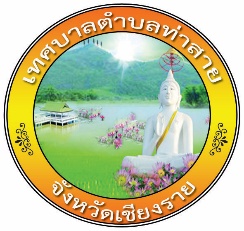 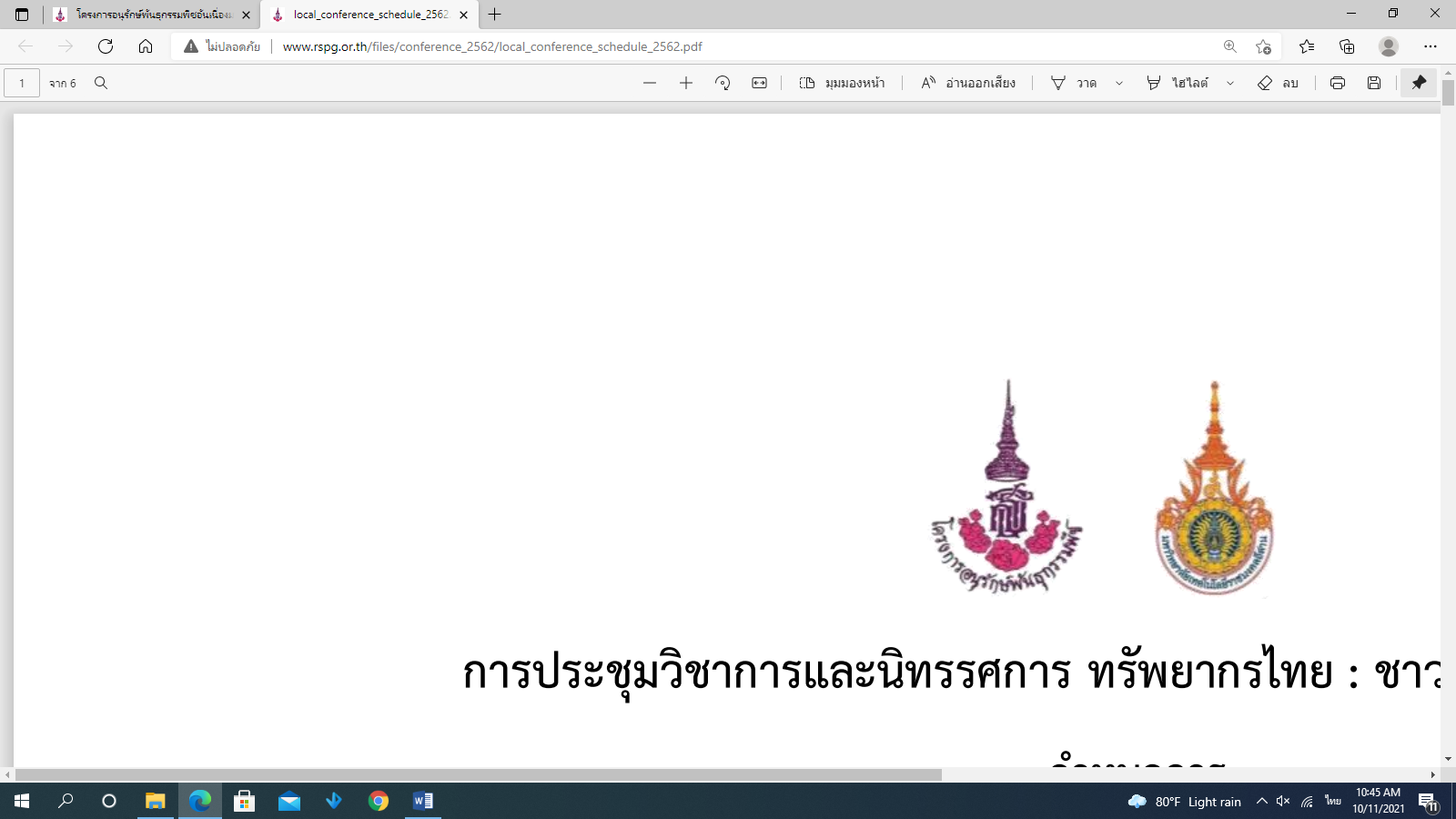 โครงการอนุรักษ์พันธุกรรมพืชอันเนื่องมาจากพระราชดำริสมเด็จพระเทพรัตนราชสุดาฯ สยามบรมราชกุมารีประจำปีงบประมาณ พ.ศ.2566 ฐานทรัพยากรท้องถิ่นตำบลท่าสายกิจกรรมที่ 3 กิจกรรมปลูกรักษาพันธุกรรมพืช -ทำเส้นทางศึกษาพันธุ์ไม้ในพื้นที่ปกปัก จำนวน 1 เส้นทาง (พืชและสมุนไพร จำนวน 40 ชนิด) หมู่ที่ 6 บ้านหัวดอย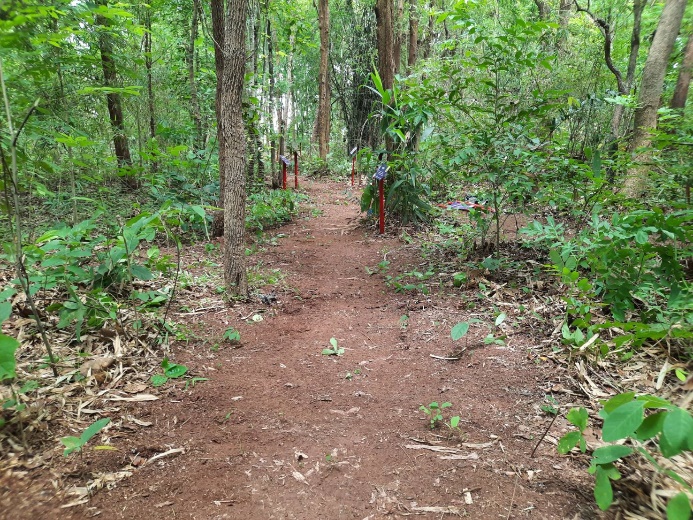 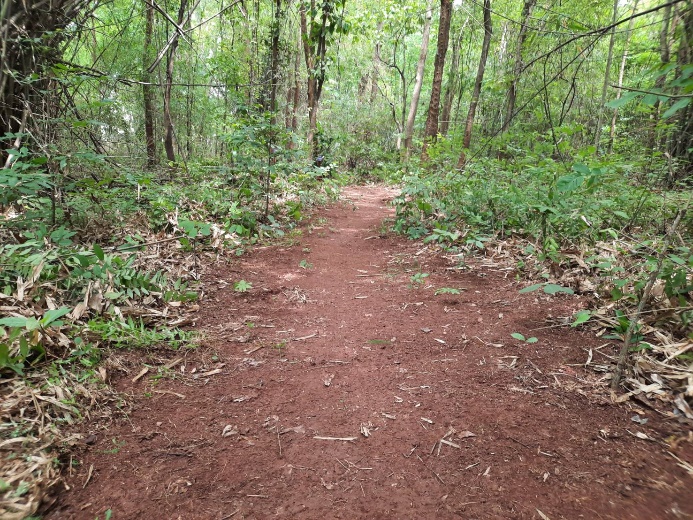 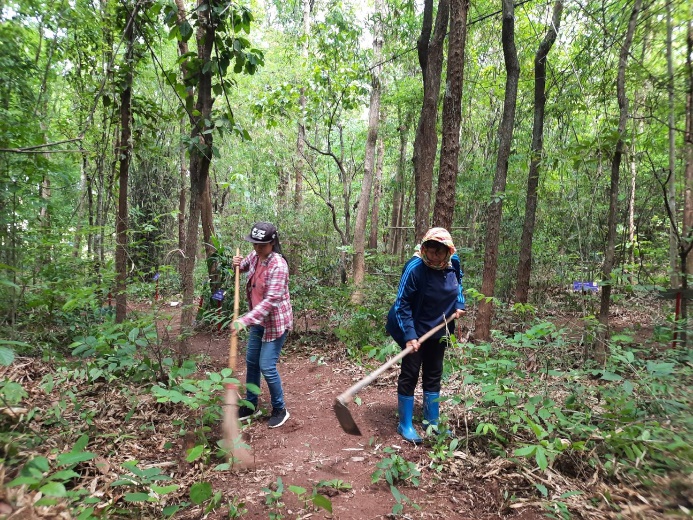 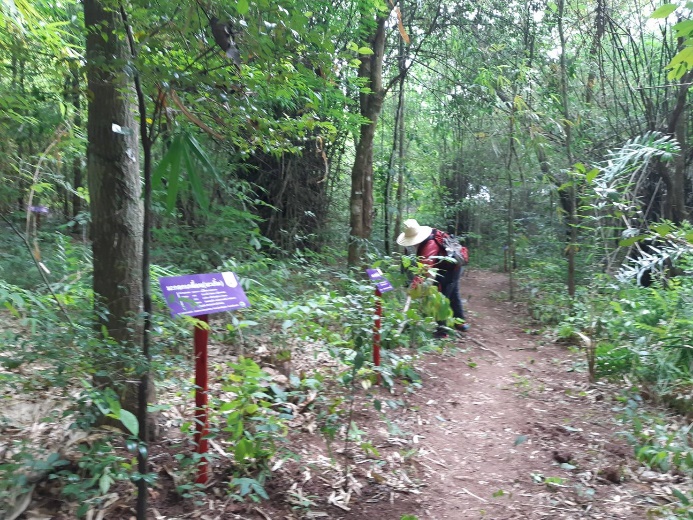 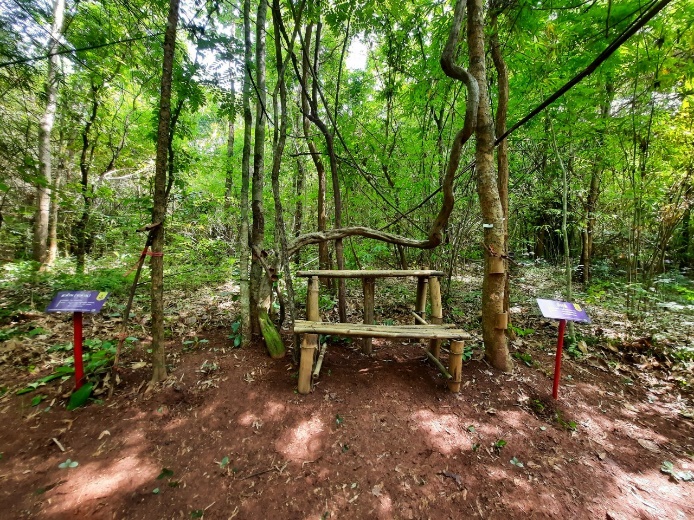 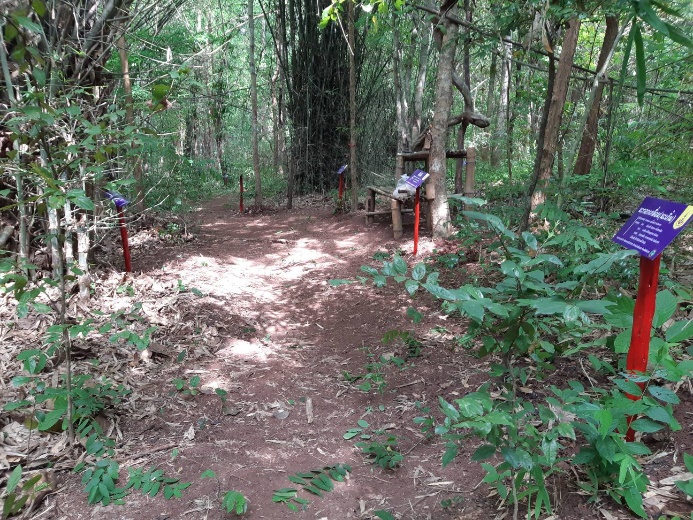 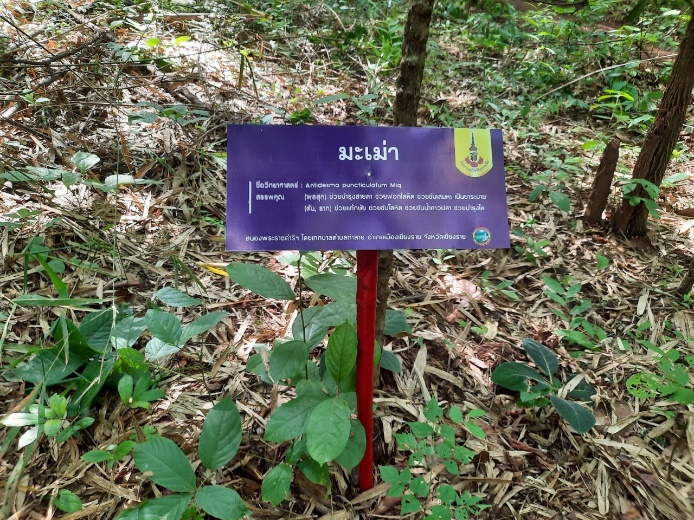 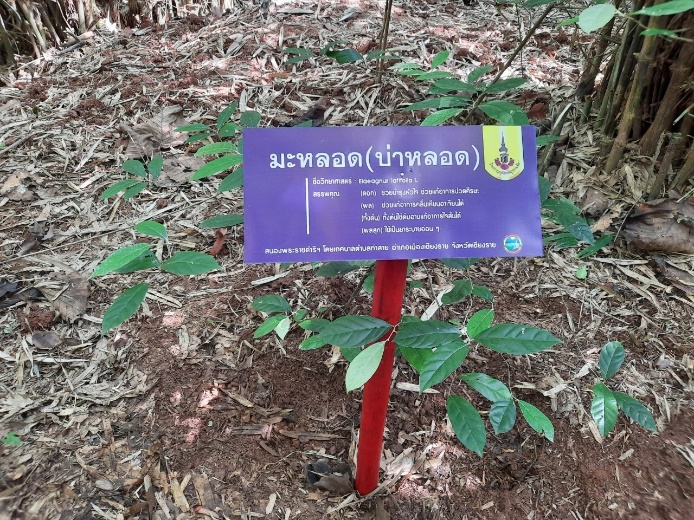 -2- -ปลูกพืชสมุนไพร ในเส้นทางศึกษาพันธุ์ไม้ หมู่ที่ 6 บ้านหัวดอย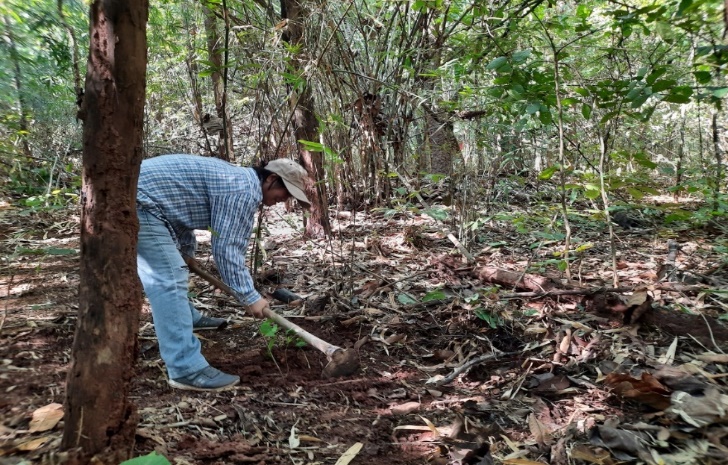 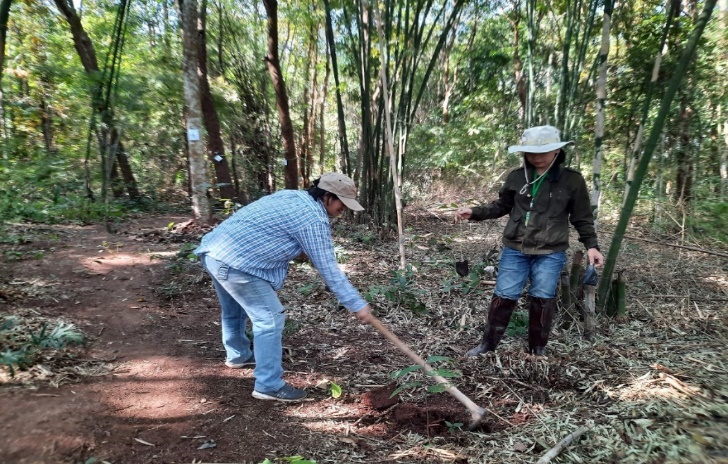 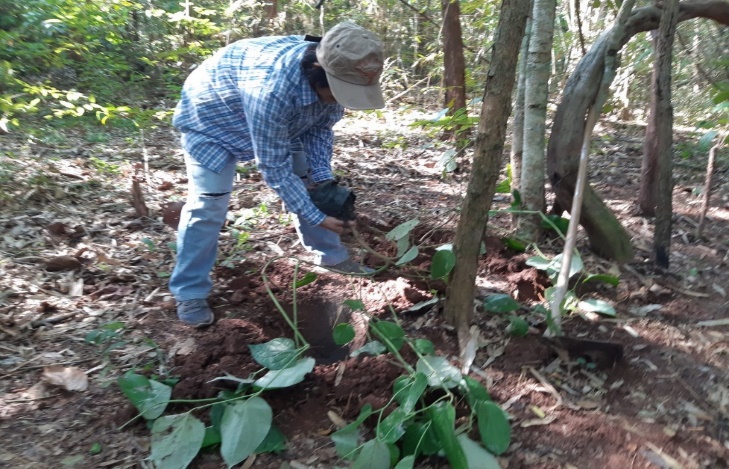 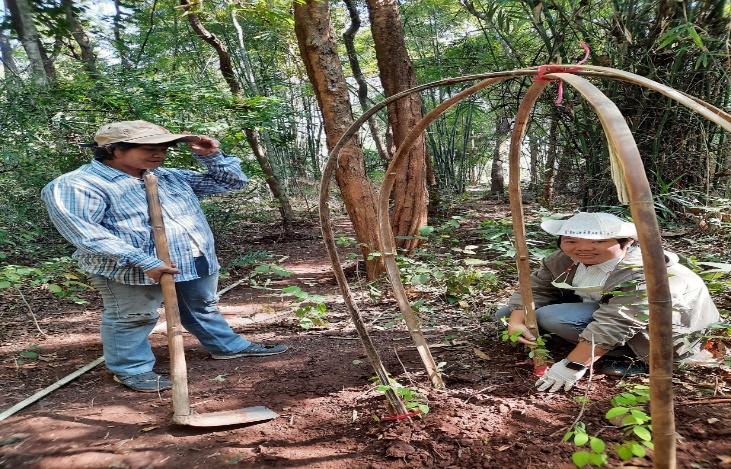 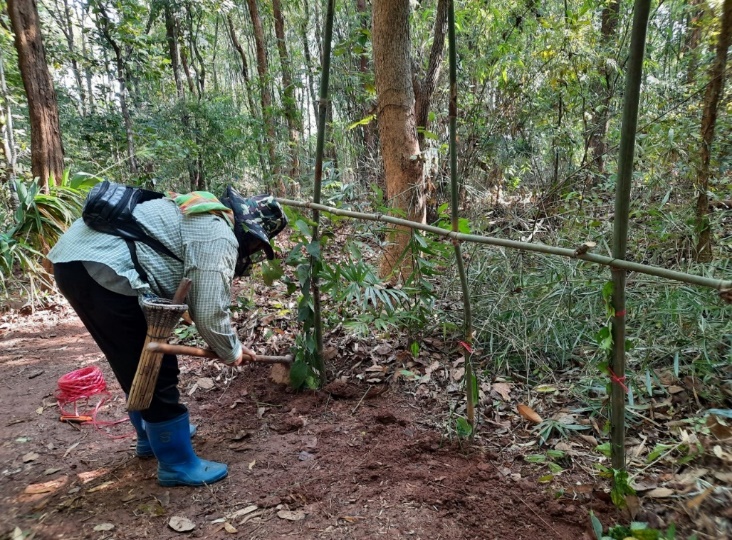 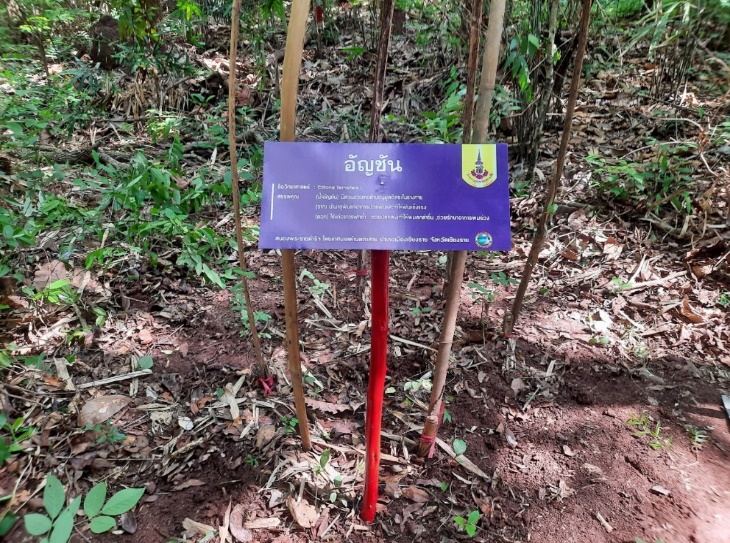 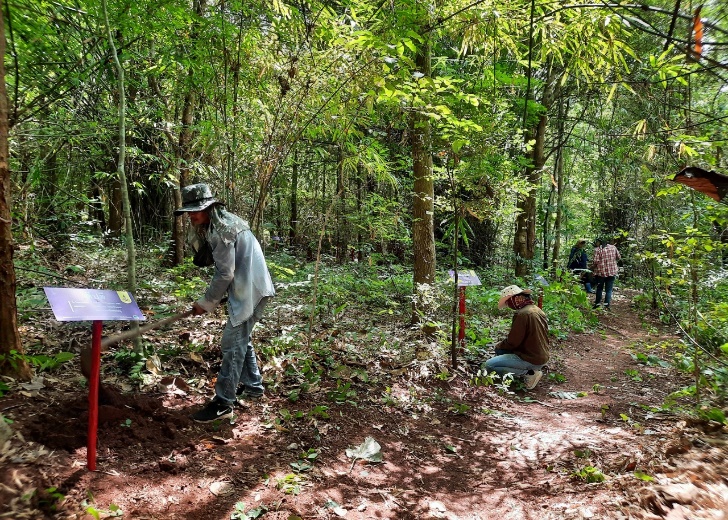 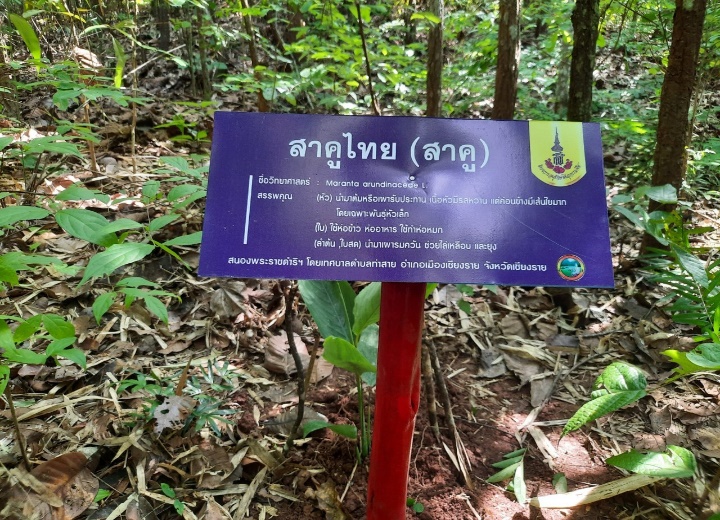 กิจกรรมที่ 4 กิจกรรมอนุรักษ์และใช้ประโยชน์พันธุกรรมพืช -จัดทำป้ายแสดงชื่อพันธุ์ไม้ , ชื่อวิทยาศาสตร์, และการใช้ประโยชน์ของพันธุ์ไม้ และสมุนไพรในเส้นทางศึกษาพันธุ์ไม้ในพื้นที่ปกปัก จำนวน 40 ชนิด พื้นที่ปกปัก หมู่ที่ 6 บ้านหัวดอย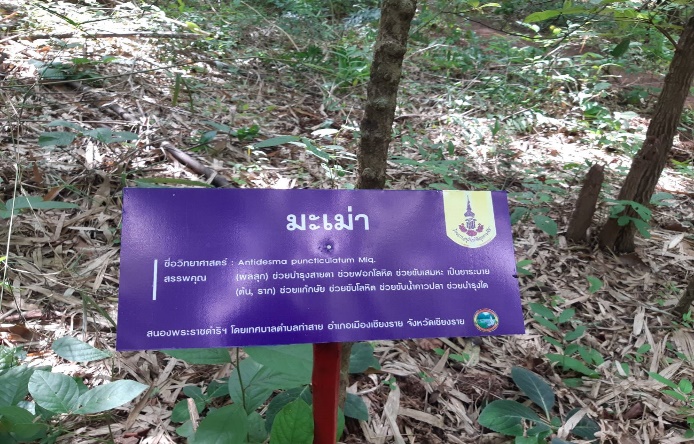 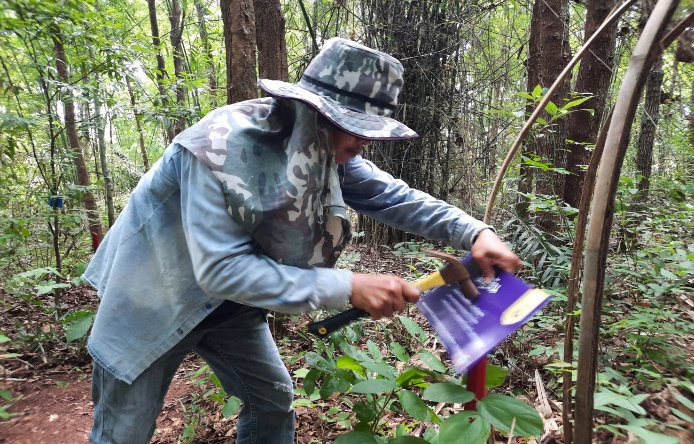 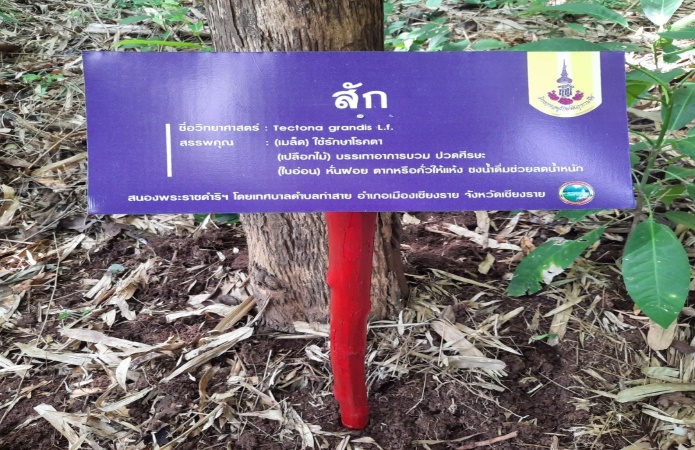 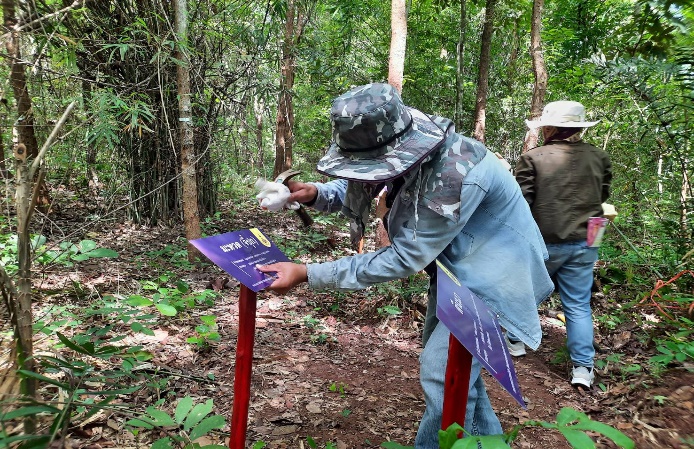 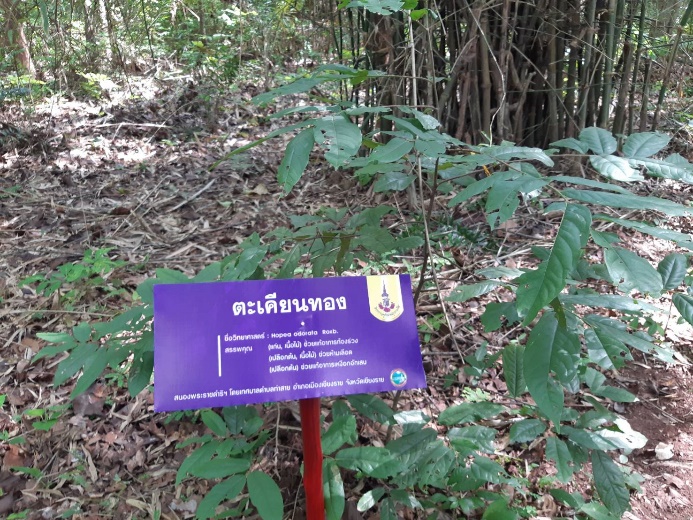 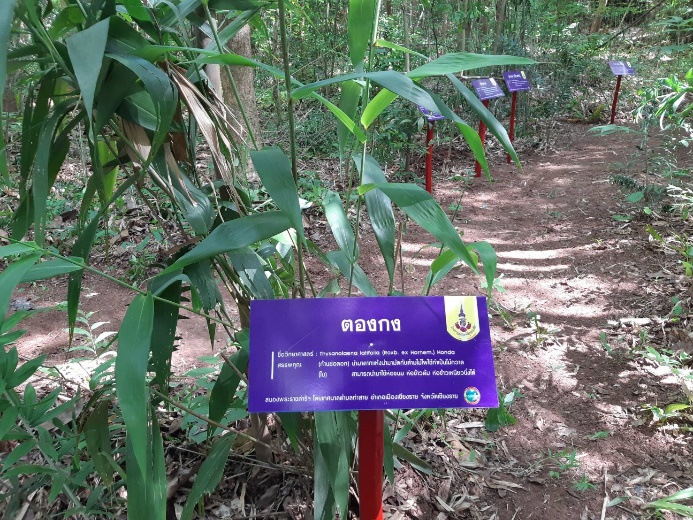 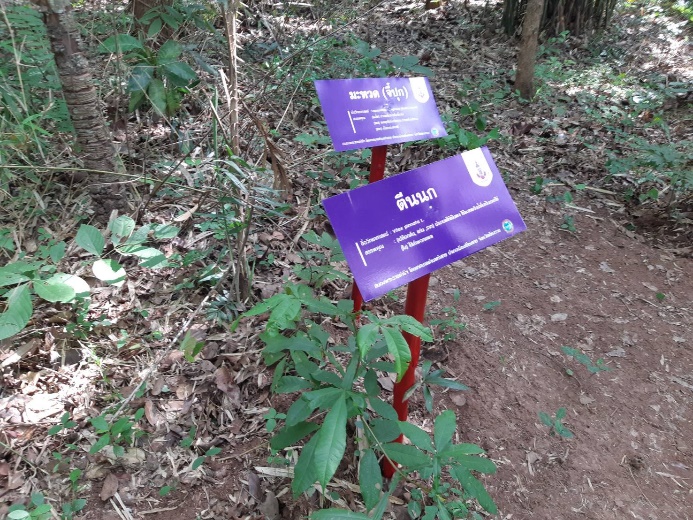 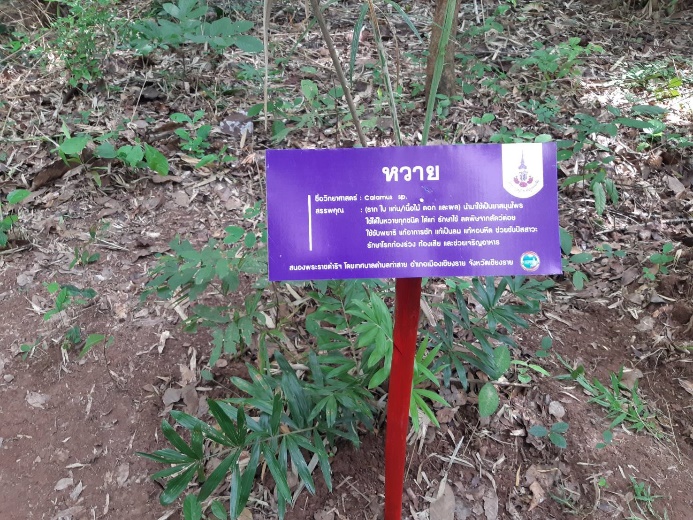 